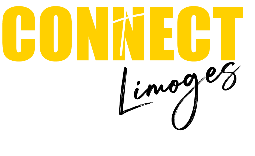 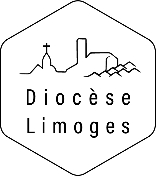 InstitutionAssociation        diocésaine de LimogesLieuCreuseDuréeCDD de 1 an Renouvelable Salaire1650 à 1800€ brutPoste à pouvoirpour le29 août 2022   Modalités de candidatureEnvoi des candidaturesjusqu’au  30 juin 2022entretiens avec les candidats sélectionnés1ère quinzaine de juillet